  Cadet Command Chain Of Command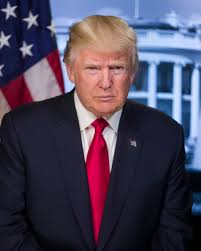 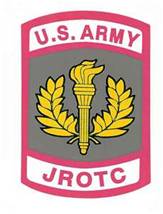                                                                          Commander-in-Chief                                                                                  Honorable Donald John Trump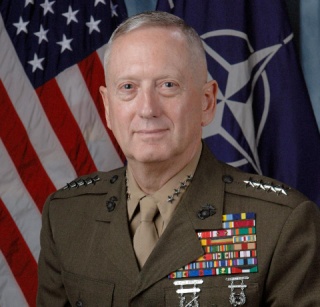 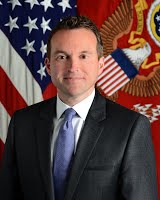 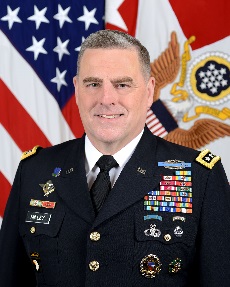 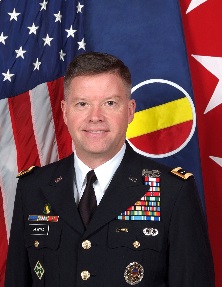            Secretary of Defense                      Secretary of The Army              United States Army                     Commanding General         Honorable James N. Mattis            Honorable Eric K. Fanning	      Chief of Staff                          U.S. Army Training and							              General Mark. A Milley                   Doctrine Command											          General David G. Perkins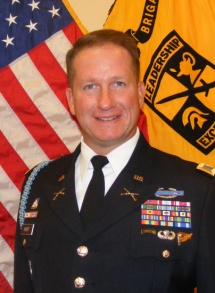 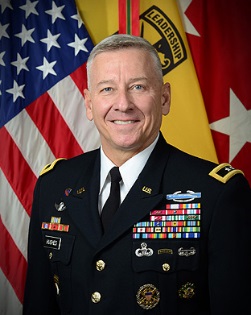 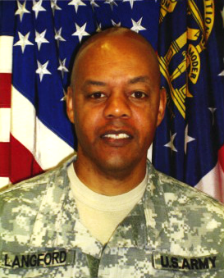 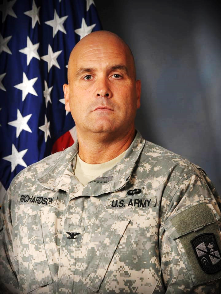        Commanding General U.S.          Director, U.S. Army JROTC      Commander Sixth Brigade             Senior Army Instructor         Army Cadet Command              Colonel William Richardson        Colonel Nelson G. Kraft                   Lieutenant Colonel      Major General Christopher P. Hughes  								  Darryl Langford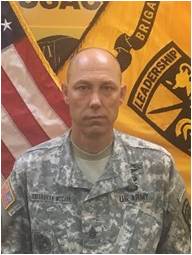 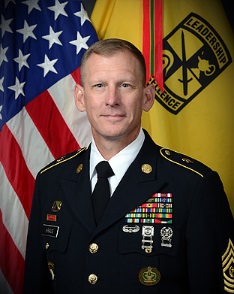 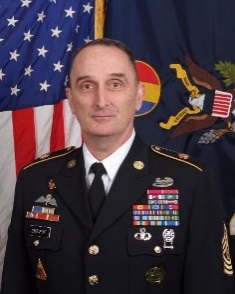 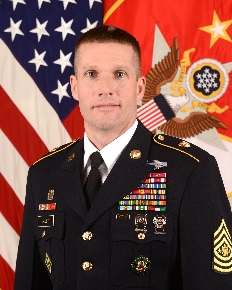       Sergeant Major of the Army            CSM U.S. Training and         CSM U.S. Cadet Command                CSM Sixth Brigade          SMA Daniel A. Dailey                     Doctrine Command             CSM Kenneth J. Kraus JR.           CSM Michael C. McCann				     CSM David S. Davenport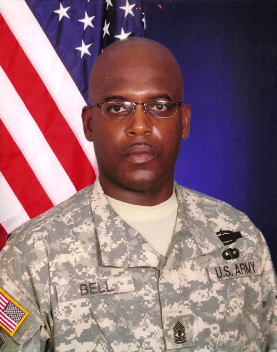                                      Army Instructor                              First Sergeant Anthony Bell Sr. 